Финал городского конкурса юных знатоков правил дорожного движения «АЗБУКА ДОРОГ 2023» в МБУ ДО ЦДТТ «Юный автомобилист»Как вести себя на дороге и тротуаре, как сделать свой маршрут безопасным знают финалисты городского конкурса "Азбука дорог 2023".

8 декабря 2023 года на базе городского ресурсного центра по профилактике детского дорожно-транспортного травматизма в МБУ ДО ЦДТТ «Юный автомобилист» (г. Нижний Новгород, Автозаводский район, улица Фучика, 1) состоялся финал городского конкурса юных знатоков правил дорожного движения «Азбука дорог - 2023».

В финале городского конкурса юных знатоков правил дорожного движения «Азбука дорог - 2023» приняли участие лучшие команды отрядов юных инспекторов дорожного движения-победители районных этапов городского конкурса, обучающиеся образовательных организаций 6-ти районов города Нижнего Новгорода:
 МБОУ «Лицей №165 им. 65-летия ГАЗ», Автозаводский район;
МБОУ «Школа №133», Автозаводский район;
 МАОУ «Школа №55», Канавинский район;
МБОУ «Школа №138», Ленинский район;
МАОУ «Школа №42», Нижегородский район:;
МБОУ «Школа №140», Приокский район;
МАОУ «Школа №156 им. Б.И. Рябцева», Сормовский район;
объединенная команда МБУ ДО ЦДТТ «Юный автомобилист» и МАОУ «Школа №125".

В рамках данного мероприятия проведены: торжественное открытие, приветствие участников конкурса, выступление команд в представлении визитки «Всё начинается с ЮИД», выполнение тестирований «Правила дорожного движения» и «Основы оказания доврачебной медицинской помощи», прохождение дистанции на радиоуправляемом автомобиле, представление проектов на тему «Мой безопасный Нижний», подведение итогов и награждение.
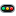 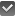 Проведение городского конкурса юных знатоков правил дорожного движения «Азбука дорог - 2023» направлено на формирование у воспитанников основ безопасного поведения как участников дорожного движения.Итоги финала городского конкурса юных знатоков правил дорожного движения «Азбука дорог - 2023»:
1 место - команда ЮИД МБОУ «Лицей №165 им. 65-летия ГАЗ», руководитель Воробьева Елена Николаевна;
1 место- команда ЮИД МБУ ДО ЦДТТ и МАОУ «Школа №125», руководители Родионова Юлия Викторовна, Мельникова Елена Владимировна;
2 место - команда ЮИД МАОУ «Школа №156 им. Б.И. Рябцева», руководитель Гурова Елена Александровна;
3 место - команда ЮИД МБОУ «Школа №133», руководитель Михеева Надежда Александровна.
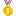 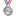 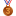 Победители и призёры награждены дипломами департамента образования администрации города Нижнего Новгорода, ОГИБДД Управления МВД России по городу Нижнему Новгороду и памятными подарками.Все участники Финала награждены грамотами за участие в финале и светоотражающими значками и браслетами от Благотворительного фонда "СТОПДТП".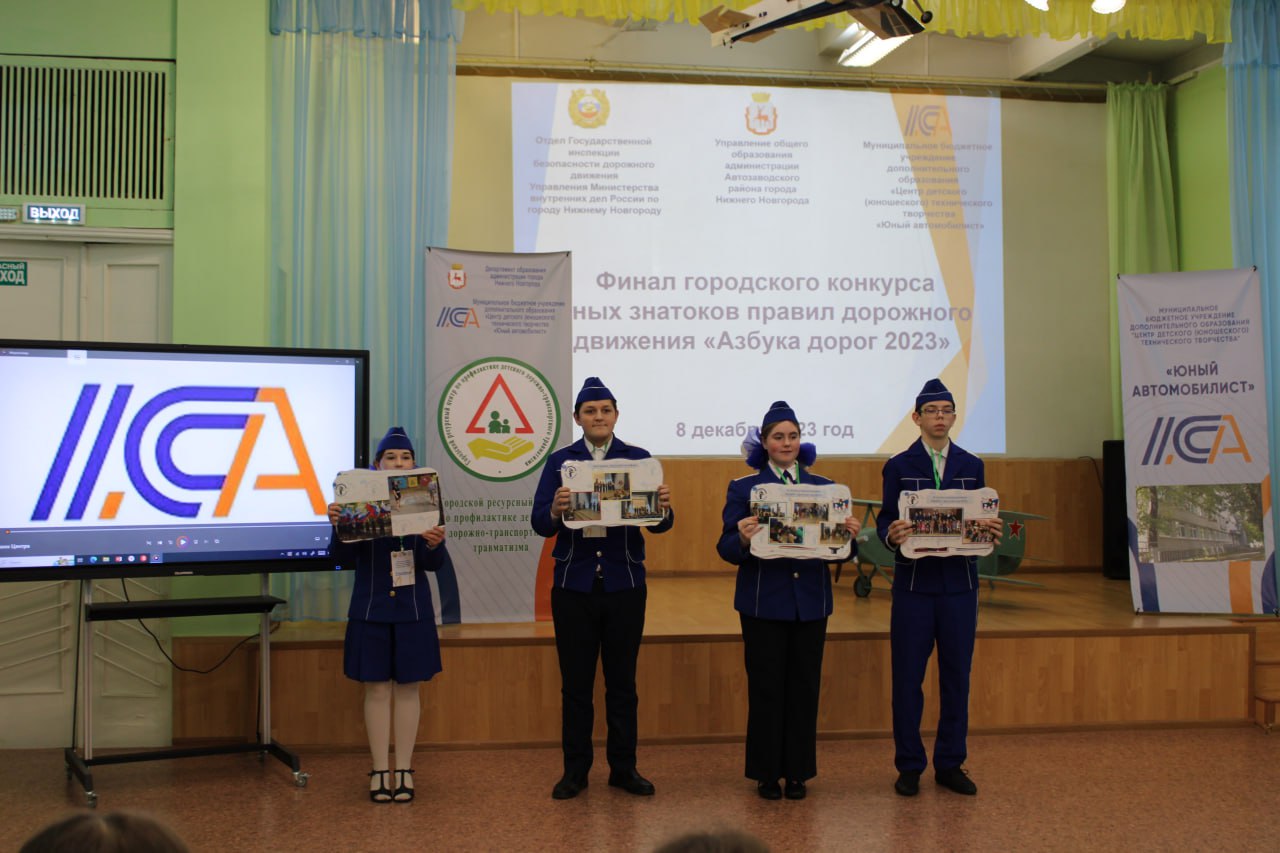 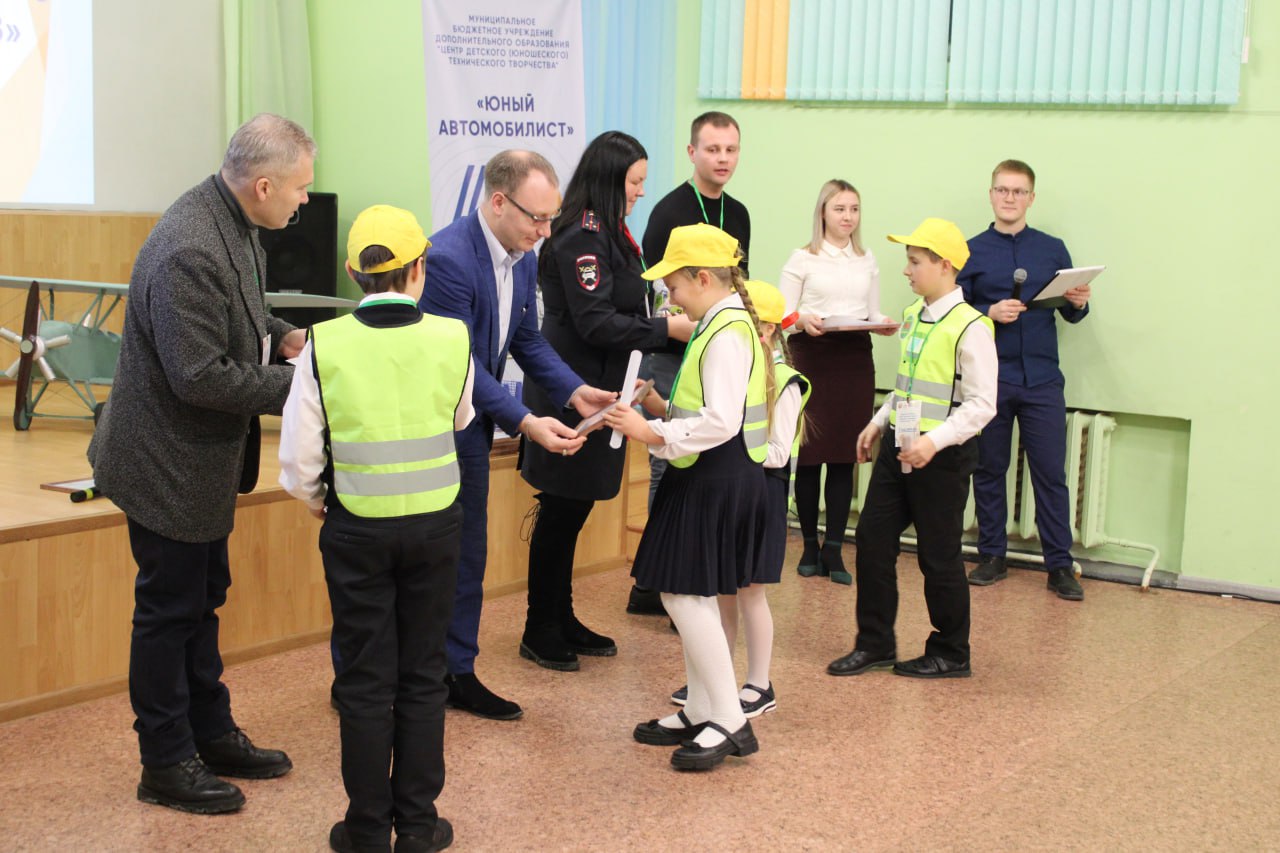 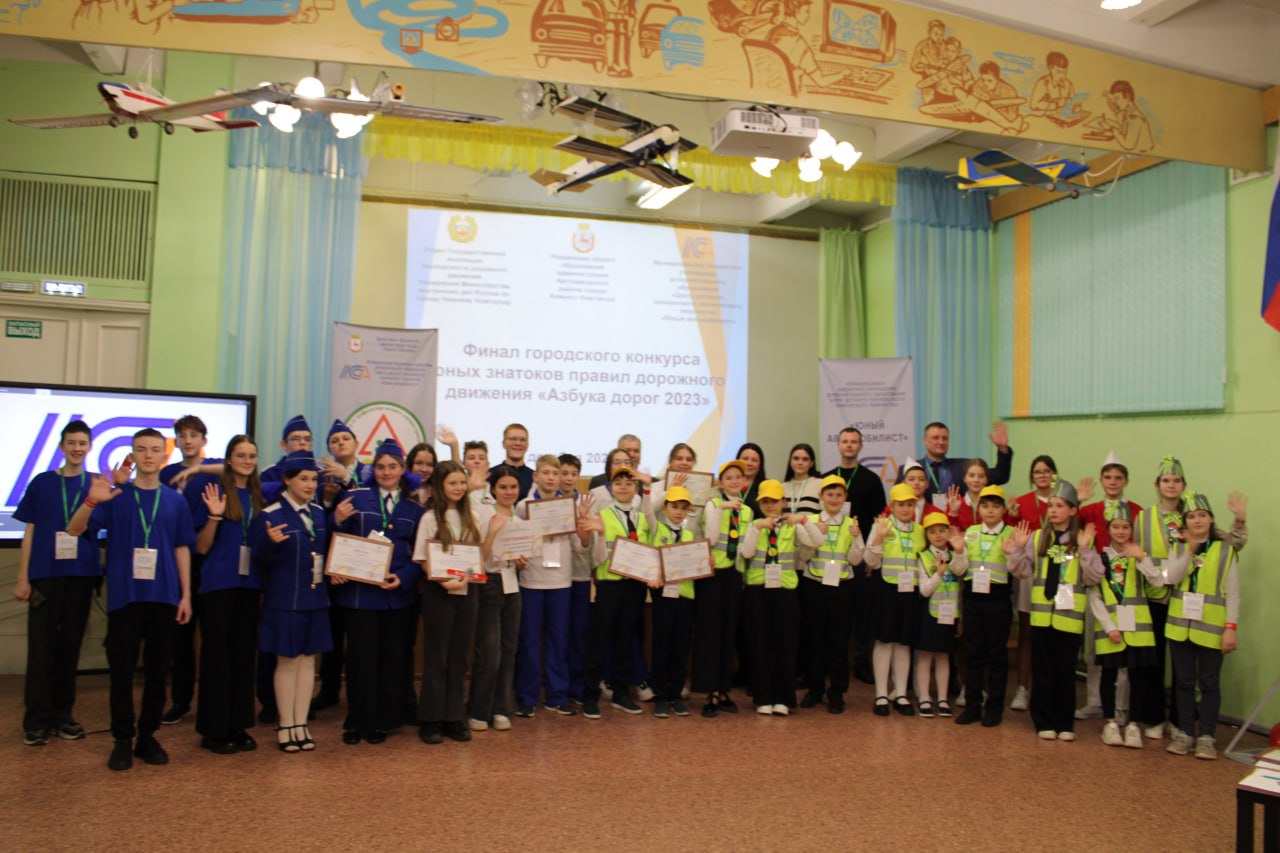 